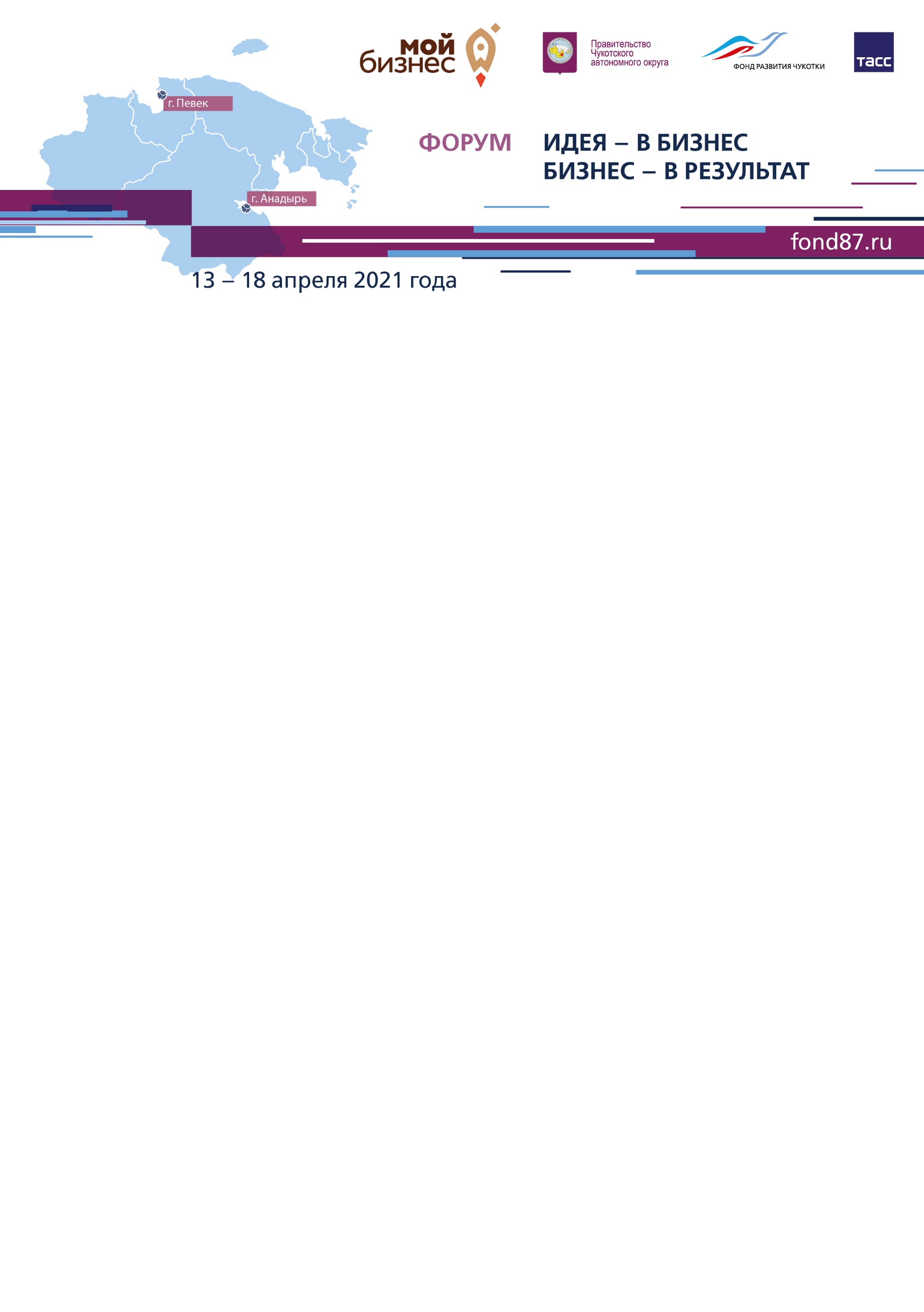 Проект Программы третьего межрегионального форума 1 день «13» апреля 2021г (вт) г.Певек2 день «14» апреля 2021г (ср), г.ПевекКультурная программа г.Певек 13-14.04.2021г:3 день «15» апреля 2021г. (чт), г.АнадырьТелемост и Пленарное заседание:3 день «15» апреля 2021г. (чт), г.Анадырь4 день «16» апреля 2021г. (Пт), г.Анадырь 5 день «17» апреля 2021г. (сб), г. АнадырьКультурная программа г. Анадырь 17.04-18.04.2020г:ВремяМестоМероприятие14:00-15:00Кинотеатр «Айсберг»Пленарная сессия, открытие Форума«Стратегия развития инвестиционного потенциала и улучшения качества жизни Чукотского автономного округа»Модератор:Александр Яковлев, предприниматель, эксперт по построению системного бизнесаСпикеры:Копин Роман Валентинович, губернатор - Председатель Правительства Чукотского АО; Калинова Алеся Андреевна, первый заместитель Губернатора - Председателя Правительства, начальник Департамента финансов, экономики и имущественных отношений Чукотского АО; Леванов Николай Юрьевич, глава Городского округа Певек, глава Администрации Городского округа Певек;Головачева Ольга Викторовна, заместитель главы Администрации Городского округа Певек – начальник Управления финансов, экономики и имущественных отношений;Плотникова Ольга Сергеевна, директор НО «Фонд развития Чукотки»15:30-17:00Кинотеатр «Айсберг»Круглый стол «Лучшие практики развития городских проектов»Модератор:Наталья Булычева, советник проректора РАНХиГС, директор образовательных программ17:00-20:00Кинотеатр «Айсберг»Обучающая программа «Школа бизнеса «АО «Деловая среда». Управляй собой, командой, бизнесом». Модульная программа «Управление финансами в жизни и бизнесе»:Финансовые системы и законы денег. Расширение финансового мышления и видения.Основы финансовой грамотности предпринимателя. Основные показатели - себестоимость, ценообразование, рентабельность. Кредитные инструменты.Обучение эффективной работе с электронными таблицами (Excel / Google) и другие инструменты.Как подготовить в Excel бизнес-план для привлечения инвестицийУправление компанией на основании цифрСпикер: Марина Гартман, основатель и владелец «Финансовой школы Марины Гартман»17:00-20:00Кинотеатр «Айсберг»Менторская гостиная Александра Яковлеваиндивидуальные консультации, разборы кейсов, доработка проектов для начинающих предпринимателейВремяМестоМероприятие10:00-15:00Кинотеатр «Айсберг»Обучающая программа «Гибкие технологии управления» от АО «Деловая среда»Гибкие методологии управления проектами;Гибкие инструменты для работы с командой: конфликты и трудное поведение; 5 приёмов руководителя-«сёрфера».Современные методологии для разработки новых продуктов и сервисов (дизайн-мышление и сервис-дизайн);Принципы бирюзового бизнеса как инструменты роста.Спикер: Александр Яковлев, предприниматель, эксперт по построению системного бизнеса10:00-15:00Кинотеатр «Айсберг»Менторская гостиная Марины Гартманиндивидуальные консультации, разборы кейсов, доработка проектов для начинающих предпринимателей, в т.ч. в области управления финансами15:15 – 16:45Кинотеатр «Айсберг»Семинар «Инструменты платежной системы в развитии бизнеса» от ЦБ РФ.Спикер: Дронова Оксана Александровна, представитель Отделения по Чукотскому автономному округу Дальневосточного главного управления Центрального банка Российской Федерации10:00-11:30Краеведческий музейКруглый стол «Этнос и графика в пространстве наследия Чукотки. Менеджмент выставочной деятельности»Спикеры:Гусева Полина Вадимовна, ректор Высшей школы искусств (академия), кандидат педагогических наук, член Союза художников России Колобов Василий Николаевич, доцент кафедры ювелирного и косторезного искусства, заведующий косторезной мастерской Высшей школы народных искусств (академии) г.Санкт-Петербург, кандидат педагогических наук 12:00-15:00Мастер-класс «Брендинг и продвижение народно-художественных промыслов»Модератор:Вадим Дмитриев, дизайнер, специалист по брендингу16:00-18:00Краеведческий музейМастер-класс для увлекающихся фотографией и блоггингомTravel-репортаж: секреты безупречной съёмкиКак рассказывать о путешествиях в InstagramСпикер:Маша Белоковыльская, журналист, редактор, ведущая блога «По России с любовью» (@remote_russia)Хочу быть фотографом: с чего начать?Возможности для монетизации контентаСпикер:Михаил Дрёмин, фотографВремяМестоМероприятие20:00-24:00Кинотеатр «Айсберг»Просмотр фильмов об Арктике10:00-18:00Кинотеатр «Айсберг»/Краеведческий музейАрт-выставка мастеров НХП.Инсталяция «Яранга» в выставочном зале музеяВремя МестоМероприятие09:00-11:30 Москва/18:00-20:30 АнадырьАппарат Правительства Чукотского АО, 689000 Чукотский АО, г.Анадырь, ул.Беринга д.20Площадка ИА ТАСС по адресу г. Москва, Тверской бульвар 2Телемост «Москва – Анадырь. Открытая Чукотка». Пленарная сессия, открытие Форума. Модератор:Андрей Журанков, руководитель аналитической группы, пресс-центр ТАССК участию приглашены:Вермишян Геворк Арутюнович, генеральный директор ПАО «МегаФон»;Копин Роман Валентинович, губернатор – председатель Правительства Чукотского автономного округа;Калинова Алеся Андреевна, первый заместитель губернатора – председателя Правительства, начальника Департамента финансов, экономики и имущественных отношений Чукотского автономного округа;Кулинко Максим Владимирович, заместитель директора дирекции Северного морского пути Госкорпорации «Росатом»;Песков Дмитрий Николаевич, специальный представитель Президента России по вопросам цифрового и технологического развития;Чебунин Игорь Викторович, член правления, заместитель генерального директора по логистике АО «Почта России»Черкин Эдуард Александрович, генеральный директор АО «КРДВ»;Предприниматели регионаВремяМестоМероприятие13:00-14:30Центр «Мой бизнес»Семинар «Финансовая грамотность и кибербезопасность» от Центрального Банка России.Модератор: Круглов Сергей Викторович, управляющий Отделением по Чукотскому автономному округу Дальневосточного главного управления Центрального банка Российской Федерации15:00-20:00Центр «Мой бизнес»Обучающая программа «Школа бизнеса «АО «Деловая среда». Управляй собой, командой, бизнесом». Модульная программа «Управление финансами в жизни и бизнесе»Финансовые системы и законы денег. Расширение финансового мышления и видения.Основы финансовой грамотности предпринимателя. Основные показатели - себестоимость, ценообразование, рентабельность. Кредитные инструменты.Обучение эффективной работе с электронными таблицами (Excel/ Google) и другие инструменты.Как подготовить в Excel бизнес-план для привлечения инвестиций.Управление компанией на основании цифр.Спикер: Марина Гартман, основатель и владелец «Финансовой школы Марина Гартман»15:00-20:00Центр «Мой бизнес»Г.Анадырь, ул.Тевлянто д.1Менторская гостиная Александра Яковлева индивидуальные консультации, разборы кейсов, доработка проектов для начинающих предпринимателей10:00-18:00Музейный центр «Наследие Чукотки» Арт-выставка мастеров народных художественных промыслов.ВремяМестоМероприятие09:30-11:00Центр «Мой бизнес»Конференция «Экспортно-ориентированный подход. Экспортный потенциал сельского хозяйства в Арктике. Точка роста для малого бизнеса» Спикеры: Давидюк Сергей Николаевич, начальник  Департамента сельского хозяйства и продовольствия Чукотского автономного округа;Плотникова Ольга Сергеевна, директор НО «Фонд развития Чукотки»11:15-12:45Центр «Мой бизнес»Конференция «Умный город – Анадырь»Модератор: Спицын Сергей Борисович, первый заместитель Главы городского округа Анадырь13:00-14:30Центр «Мой бизнес»Конференция «Развитие организаций инфраструктуры поддержки предпринимательства Чукотского АО» Спикеры:Колядко Сергей Евгеньевич, региональный директор ООО УК «ТОР «Чукотка»;Местецкий Виктор Александрович, генеральный директор «УК «Промышленный парк «АрктикПромПарк»;Плотникова Ольга Сергеевна, директор НО «Фонд развития Чукотки»;Федичкин Алексей Александрович, директор АНО «МКК Чукотки»14:45-17:45Центр «Мой бизнес»Мастер-класс «Брендинг и продвижение народно-художественных промыслов»Модератор:Вадим Дмитриев, дизайнер, специалист по брендингу18:00-20:00Центр «Мой бизнес»Семинар «Малая авиация и беспилотные технологии. Вызовы изменения климата или прорывные технологии»Модератор:Наталья Булычева, советник проректора РАНХиГС, директор образовательных программ09:00-14:00Дом народного творчества г.Анадырь Обучающая программа «Гибкие технологии управления» от АО «Деловая среда»Гибкие методологии управления проектами;Гибкие инструменты для работы с командой: конфликты и трудное поведение; 5 приёмов руководителя-«сёрфера».Современные методологии для разработки новых продуктов и сервисов (дизайн-мышление и сервис-дизайн);Принципы бирюзового бизнеса как инструменты ростаСпикер: Александр Яковлев, предприниматель, эксперт по построению системного бизнеса09:00-14:00Дом народного творчества г.АнадырьМенторская гостиная Марины Гартманиндивидуальные консультации, разборы кейсов, доработка проектов для начинающих предпринимателей, в т.ч. в области управления финансами14:30-16:30Дом народного творчества г.АнадырьТренинг «Дресс-код делового человека» от ПАО Сбербанк.Спикер: Серикова Яна Викторовна, директор управления маркетинга и коммуникаций ДВБ 16:45-18:45Дом народного творчества г.АнадырьТренинг «Эмоциональный интеллект. Внутренний ресурс для повышения результативности» от ПАО Сбербанк . Спикер: Кириллова Мария Александровна, руководитель проектов дирекции по развитию корпоративной культуры Сбера10:00-18:00Музейный центр «Наследие Чукотки» Арт-выставка мастеров народных художественных промыслов.ВремяМестоНаименование10:00-13:00Центр «Мой бизнес»«Вызовы нового времени: обучение региональной команды инфраструктуры поддержки предпринимательства» Модератор: Александр Яковлев, предприниматель, эксперт по построению системного бизнеса12:00-14:00Музейный центр «Наследие Чукотки»Круглый стол «Этнос и графика в пространстве наследия Чукотки. Менеджмент выставочной деятельности»Спикеры:Гусева Полина Вадимовна, ректор Высшей школы искусств (академия), кандидат педагогических наук, член Союза художников России Колобов Василий Николаевич, доцент кафедры ювелирного и косторезного искусства, заведующий косторезной мастерской Высшей школы народных искусств (академии) г.Санкт-Петербург, кандидат педагогических наук 14:15-16:00Музейный центр «Наследие Чукотки»Мастер-класс для увлекающихся фотографией и блоггингомTravel-репортаж: секреты безупречной съёмкиКак рассказывать о путешествиях в InstagramСпикер:Маша Белоковыльская, журналист, редактор, ведущая блога «По России с любовью» (@remote_russia)Хочу быть фотографом: с чего начать?Возможности для монетизации контентаСпикер:Михаил Дрёмин, фотограф16:15-18:00Площадка Многопрофильного колледжа г.Анадырь (мастерские учебного класса)Мастер-класс «Этнос и графика в косторезного мастерства Чукотки. Классика школ косторезного мастерства регионов России»Холмогорская ажурная резьба по кости: художественные особенности и технология выполнения;Косторезное мастерство в Чукотской традицииСпикеры:Колобов Василий Николаевич, доцент кафедры ювелирного и косторезного искусства, заведующий косторезной мастерской Высшей школы народных искусств (академии) г.Санкт-Петербург, кандидат педагогических наук; Манасбаев Виталий Евгеньевич, председатель правления «Союз Художников Чукотки»15:30-17:30Центр «Мой бизнес»Круглый стол «Кадровое обеспечение инвестиционного развития Чукотского автономного округа»приоритетные инвестиционные проекты Чукотского автономного округа как возможность самореализации граждан: проблемы и задачи;механизмы обеспечения инвестиционных проектов кадрами: особенности Чукотского автономного округа;образовательные возможности региона и механизмы обеспечения занятостиСпикеры:Калинова Алеся Андреевна, первый заместитель губернатора – председателя Правительства, начальника Департамента финансов, экономики и имущественных отношений Чукотского автономного округа;Боленков Андрей Геннадьевич, заместитель губернатора – председателя Правительства, начальник Департамента образования и науки  Чукотского автономного округа;Сысоев Александр Владимирович, врио начальника Департамента культуры, спорта и туризма Чукотского автономного округа;Плотникова Ольга Сергеевна, директор НО «Фонд развития Чукотки»;Ханьжина Юлия Борисовна, заместитель директора направления «Молодые профессионалы», Агентствостратегических инициатив (АСИ);Кадылева Жанна Михайловна, директор Центра инициатив направления «Молодые профессионалы», Агентство стратегических инициатив (АСИ);Гусева Полина Вадимовна, ректор Высшей школы искусств (академия), кандидат педагогических наук, член Союза художников России;Представители инвестиционных проектов регионаВремяМестоНаименование10:00-18:00Музейный центр «Наследие Чукотки» Арт-выставка мастеров народных художественных промыслов.12:00-15:00Улица Отке - финишный парад, площадь  г.АнадырьТоржественное мероприятие «Финиш гонки на собачьих упряжках «Надежда 2021».18:00-19:00Дом народного творчестваКонцерт ГБКУ ЧАО «Чукотско-эскимосский ансамбль «Эргырон».